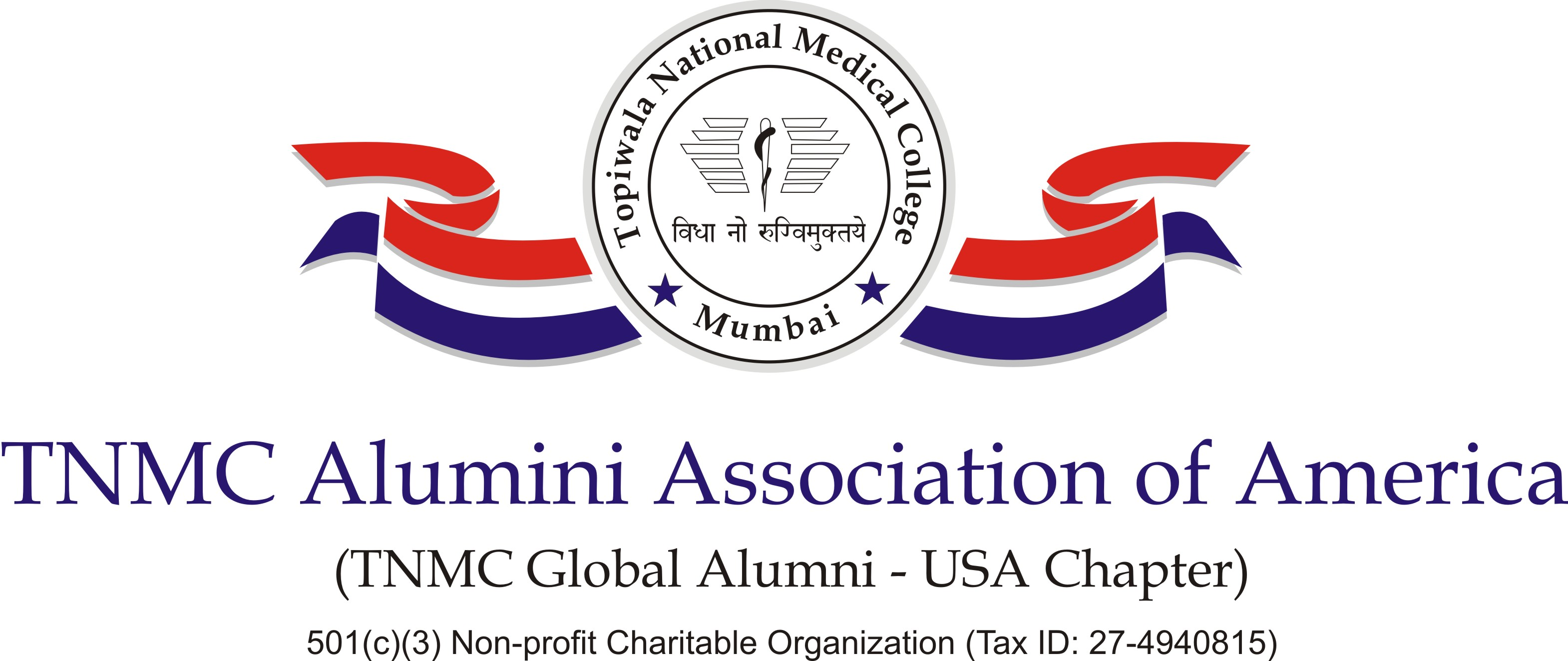 Thank you for your generous support…Payment by Check: Please print this form, and fill out the required information along with the check/cashier check /money order made payable to TNMC Alumni Association of AmericaMail to:DonationsTNMC Alumni Association of America110 Covington Court, Oak Brook, IL 60523Name: _________________________________________________________________Address: _______________________________________________________________City: ____________________	State: ______________	Zip: ___________Cell Phone: _________________________ Email: ______________________________TNMC Year of Entry: ________I would like to donate $________________The TNMC Alumni Association is a 501(c)(3) Non profit Charitable Organization (Tax ID 27-4940815). All donations are processed in US dollars and are tax-deductible in the United States. Letter of tax-deductible donation are emailed to donors by January of the following year.Thank you for your generous support.If you have any questions or have difficulty in donation process, please contact us at Email: info@tnmcusa.org / tnmcalumniusa@gmail.comPhone: +1-312-373 0209